КОНСУЛЬТАЦИЯдля  родителей на тему«Семейные музыкальные головоломки»                                                               Музыкальные  руководители                                                             Снегирёва О. В., Крылова Т.В.Консультация «Семейные музыкальные головоломки».     В нашем дошкольном образовательном учреждении занятия по развитию музыкальности проходят по инновационной программе дошкольного образования «От рождения до школы» (Н.Е. Веракса). У детей накапливается большой багаж знаний и впечатлений, которые они реализуют, импровизируя в свободной игровой деятельности.     Одна из последних находок – семейные музыкальные кроссворды. Разгадывая головоломки, дети закрепляют знания, полученные в процессе выполнения музыкальных заданий, выполняя их вместе с родителями.     Отвечая на вопросы для взрослых, мамы и папы проверяют свою компетентность в области искусства и делают соответствующие выводы. А совместно проведённые за одним делом вечера объединяют и приносят больше пользы семье, чем,  к примеру, просмотр телевизора.КРОССВОРД  «СОЛНЫШКО».Вопросы для взрослых.1.Объявление, оповещающее о том, что все билеты на спектакль или концерт распроданы.2.Приём игры на музыкальных инструментах, дающий красочный, «скользящий» переход от звука к звуку.3.Отрезок звукоряда от ноты «до» до ноты «си».4.Перерыв между актами музыкального представления или отделения концерта.5. Самый высокий по звучанию мужской певческий голос.6.Опера А.С. Даргомыжского по одноимённой драме А.С. Пушкина.7.Композитор, автор «Симфонии при свечах».8. Объёмное изображение человека, животного.Вопросы для детей.9.Любимый праздник детей, атрибутами которого являются ёлка и подарки.10.Песня, под которую укладывают спать ребёнка.11.Бальный танец, во время которого пары плавно кружатся.12.Русский танец из балета П.И. Чайковского «Щелкунчик».13.Автор, создатель музыкальных произведений.14.Знаки, при помощи которых записывают музыкальное произведение.15.Музыкальное произведение, предваряющее оперу, балет.16.Ударный инструмент на подставке, похожий на котёл с натянутой поверх него кожей.17.Старинный музыкальный инструмент бродячих музыкантов, внешне похожий на ящик, издающий звуки при помощи вращения ручки.Ответы.1.Аншлаг 2.Глиссандо  3.Октава  4.Антракт 5.Тенор  6.Русалка  7.Гайдн  8.Скульптура  9.Новый год  10.Колыбельная  11.Вальс  12.Трепак  13.Композитор  14.Ноты  15.Увертюра 16.Литавры  17.Шарманка.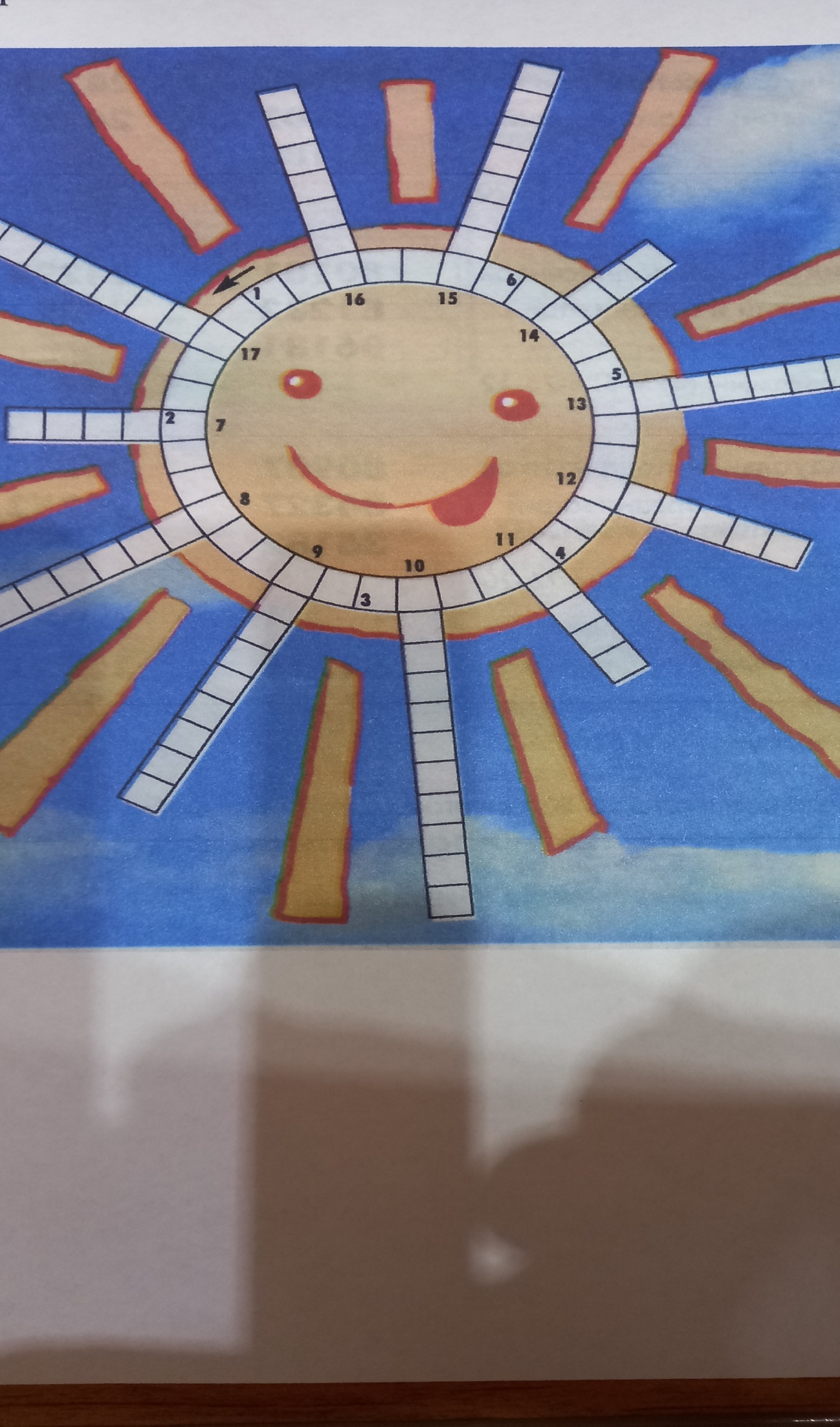 